Консультация для родителей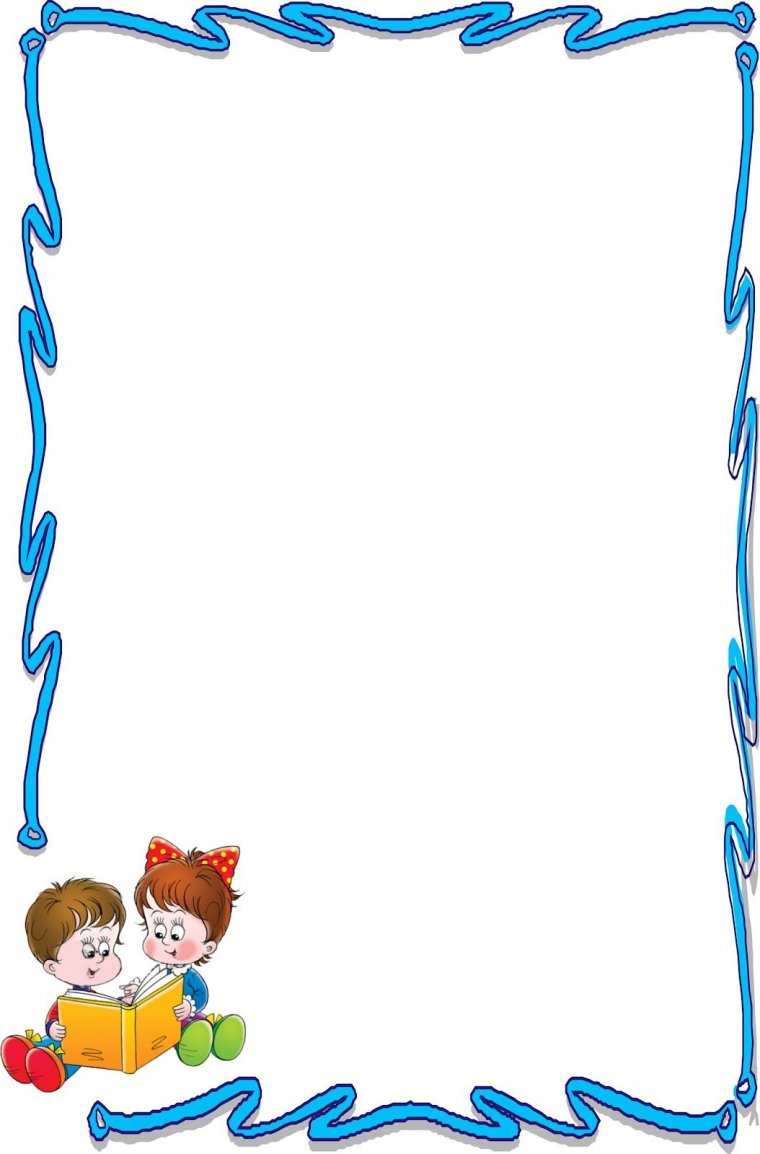 «Как похвалить ребенка»Подготовили педагоги: Ланцова О.В., Сабгатулова К.П.Нужна ли похвала ребенку? Необходима! В детском возрасте ребенку важно знать, что и когда он делает правильно. Похвала ребенку - один из наиболее действенных педагогических инструментов. К каждому ребенку должен быть свой подход. Некоторые дети после похвалы расслабляются, других она мотивирует. Но чаще все же похвала действует как мотивационная опора. Однако какой подход не был бы к ребенку, есть общие критерии, которые определяют правильное поведение родителей, как нужно хвалить малыша.1.Будьте умеренны, хваля ребенка. Если ребенка хвалят слишком мало, у него может сложиться заниженная самооценка, и ему будет труднее различать хорошее и плохое. С другой стороны, если ребенка хвалят слишком много, у него вырабатывается своего рода «зависимость» от этого, и ему необходимо всегда ощущать внимание других, чтобы чувствовать себя адекватно. Разумная похвала идет рука об руку с разумными ожиданиями, которые большинство детей оправдывают.2.Хвалите за что- то конкретное, а не «вообще». «Мне нравится, как аккуратно ты положил книжки на полку», а не «Хороший мальчик!»3.Хвалите усилия, а не то, как получилось. Дети, которых хвалят за конкретное усилие сделать что-то, скорее всего,  повторят его. «Спасибо, что ты постаралась подмести пол». Факто, что мусор подметен не полностью, не упоминается. Если в вышесказанную фразу вы добавите «но…», весь позитивный эффект будет утрачен: «Спасибо, что ты постаралась подмести пол, но мусор немного остался». Однако вы можете после похвалы ребенка  за его усилия сделать паузу, а потом добавить «А в углах так трудно подметать, давай попробуем вместе».4.Избегайте использовать в похвалах слова в превосходной степени, как например: «лучший», «самый умный», «самый симпатичный». Хотя эти слова и позитивные, если их повторять часто, они начинают восприниматься ребенком как некоторое давление с вашей стороны, поскольку он пытается жить, соответствуя вашим чрезмерным ожиданиям. Ребенок, которому постоянно говорят, что он самый хороший, часто считает, что от него постоянно ожидают, что он таким - самым хорошим- и будет. А это согласитесь, непосильная ноша!5.Хвалите словами, которые ваш ребенок понимает: «помощник», «добрый», «забавный». Например: «Мне нравится, что ты честный и признался, как была разбита чашка». Таким образом, родитель учит ребенка тому», что такое хорошо» и «что такое плохо», не давя на него и не критикуя.Воспитание ребенка  – это ежедневное усилие, труд, терпение и ответственность.                                                                                                                Успехов в воспитании ваших детей!